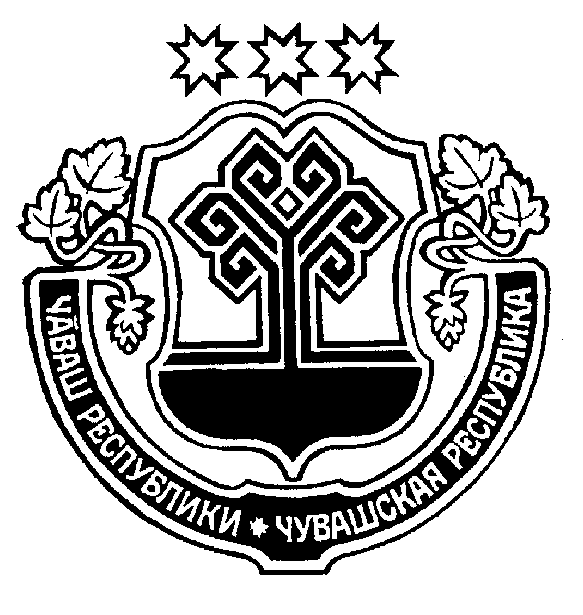 Чувашская Республика администрация города Шумерля РАСПОРЯЖЕНИЕЧёваш Республикин+,м,рле хулА администраций,ХУШУ                  26.01.2024 =. 11 №				                                         26.01.2024 г. № 11    +.м.рле хули						             г. ШумерляВ соответствии с Федеральным законом от 6 октября 2003 г. № 131-ФЗ «Об общих принципах организации местного самоуправления в Российской Федерации», Законом Чувашской Республики от 18 октября 2004 г. № 19 «Об организации местного самоуправления в Чувашской Республике», Уставом города Шумерля Чувашской Республики в целях содействия развитию конкуренции в рамках стандарта развития конкуренции в субъектах Российской Федерации:1. Внести изменения в План системных мероприятий («дорожную карту») по содействию развитию конкуренции в городе Шумерля Чувашкой Республики, утвержденный распоряжением администрации города Шумерля Чувашской Республики от 14 января 2020 г. 
№ 14-п, изложив его в редакции приложения № 1 к настоящему распоряжению.2. Внести изменения в План мероприятий («дорожную карту») по содействию развитию конкуренции на товарных рынках в городе Шумерля Чувашкой Республики, утвержденный распоряжением администрации города Шумерля Чувашской Республики от 14 января 2020 г. № 14-п, изложив его в редакции приложения № 2 к настоящему распоряжению.Глава города Шумерля                                                               			     Э.М. ВасильевАтрашкина Н.В.,2-23-75Приложение № 1к распоряжению администрации города Шумерляот 26.01.2024 г. № 11Приложение № 1к распоряжению администрации города Шумерляот 14 января 2020 г. № 14-пПЛАН СИСТЕМНЫХ МЕРОПРИЯТИЙ (ДОРОЖНАЯ КАРТА)по содействию развитию конкуренции в городе Шумерля Чувашкой РеспубликиПриложение № 2к распоряжению администрации города Шумерляот 26.01.2024 г. № 11Приложение № 2к распоряжению администрации города Шумерляот 14 января 2020 г. № 14-пПЛАН МЕРОПРИЯТИЙ («ДОРОЖНАЯ КАРТА») по содействию развитию конкуренции на товарных рынках в городе Шумерля Чувашкой Республики№ п/пНаименованиемероприятияОписание проблемы, на решение которой направлено мероприятиеКлючевое событие / результат мероприятияСрок исполненияДокумент, подтверждающий выполнение мероприятияОтветственные исполнители (указываются структурные подразделения администрации)112345671. Мероприятия, направленные на развитие конкурентоспособноститоваров, работ, услуг субъектов малого и среднего предпринимательства1. Мероприятия, направленные на развитие конкурентоспособноститоваров, работ, услуг субъектов малого и среднего предпринимательства1. Мероприятия, направленные на развитие конкурентоспособноститоваров, работ, услуг субъектов малого и среднего предпринимательства1. Мероприятия, направленные на развитие конкурентоспособноститоваров, работ, услуг субъектов малого и среднего предпринимательства1. Мероприятия, направленные на развитие конкурентоспособноститоваров, работ, услуг субъектов малого и среднего предпринимательства1. Мероприятия, направленные на развитие конкурентоспособноститоваров, работ, услуг субъектов малого и среднего предпринимательства1. Мероприятия, направленные на развитие конкурентоспособноститоваров, работ, услуг субъектов малого и среднего предпринимательства1.1.Реализация программ поддержки субъектов малого и среднего предпринимательства в целях их ускоренного развития в моногороде Шумерлянизкая конкурентоспособность субъектов малого и среднего предпринимательстваформирование условий для развития малого и среднего предпринимательства в моногороде Шумерля, увеличение числа субъектов малого и среднего предпринимательстваежегодноинформация к докладуОтдел экономики, предпринимательства и торговли администрации города Шумерля;Отдел земельных и имущественных отношений администрации города Шумерля2. Мероприятия, направленные на обеспечение прозрачности и доступности закупок товаров, работ, услуг,осуществляемых с использованием конкурентных способов определения поставщиков (подрядчиков, исполнителей)2. Мероприятия, направленные на обеспечение прозрачности и доступности закупок товаров, работ, услуг,осуществляемых с использованием конкурентных способов определения поставщиков (подрядчиков, исполнителей)2. Мероприятия, направленные на обеспечение прозрачности и доступности закупок товаров, работ, услуг,осуществляемых с использованием конкурентных способов определения поставщиков (подрядчиков, исполнителей)2. Мероприятия, направленные на обеспечение прозрачности и доступности закупок товаров, работ, услуг,осуществляемых с использованием конкурентных способов определения поставщиков (подрядчиков, исполнителей)2. Мероприятия, направленные на обеспечение прозрачности и доступности закупок товаров, работ, услуг,осуществляемых с использованием конкурентных способов определения поставщиков (подрядчиков, исполнителей)2. Мероприятия, направленные на обеспечение прозрачности и доступности закупок товаров, работ, услуг,осуществляемых с использованием конкурентных способов определения поставщиков (подрядчиков, исполнителей)2. Мероприятия, направленные на обеспечение прозрачности и доступности закупок товаров, работ, услуг,осуществляемых с использованием конкурентных способов определения поставщиков (подрядчиков, исполнителей)2.1.Осуществление закупок у субъектов малого предпринимательства, социально ориентированных некоммерческих организаций низкий уровень закупок у субъектов малого предпринимательства, социально ориентированных некоммерческих организаций, необходимость обеспечения заказчиками закупок у них в объеме не менее 15 процентов совокупного годового объема закупокрост доли закупок у субъектов малого предпринимательства, социально ориентированных некоммерческих организаций ежегодноинформация в отдел экономики, предпринимательства и торговли администрации города Шумерля для обобщения и подготовки докладаОтраслевые органы и структурные подразделения администрации города Шумерля и подведомственные администрации города Шумерля учреждения2.2.Публикация сведений о закупках на официальном сайте города Шумерля и официальных сайтах заказчиков в информационно-телекоммуникацион-ной сети «Интернет» (далее – сеть «Интернет»)низкая информационная грамотность индивидуальных предпринимателей, осуществляющих хозяйственную деятельность обеспечение среднего количества участников закупок на один конкурентный способ определения поставщиков (подрядчиков, исполнителей) при осуществлении закупок не менее 3 единицежегодноинформация в отдел экономики, предпринимательства и торговли администрации города Шумерля для обобщения и подготовки докладаОтраслевые органы и структурные подразделения администрации города Шумерля и подведомственные администрации города Шумерля учреждения3. Мероприятия, направленные на устранение избыточного муниципального регулирования,а также на снижение административных барьеров3. Мероприятия, направленные на устранение избыточного муниципального регулирования,а также на снижение административных барьеров3. Мероприятия, направленные на устранение избыточного муниципального регулирования,а также на снижение административных барьеров3. Мероприятия, направленные на устранение избыточного муниципального регулирования,а также на снижение административных барьеров3. Мероприятия, направленные на устранение избыточного муниципального регулирования,а также на снижение административных барьеров3. Мероприятия, направленные на устранение избыточного муниципального регулирования,а также на снижение административных барьеров3. Мероприятия, направленные на устранение избыточного муниципального регулирования,а также на снижение административных барьеров3.1.Направление на согласование в Чувашское УФАС России проектов нормативных правовых актов города Шумерля Чувашской Республики, соглашений, принятие или заключение которых приведет или может привести к недопущению, ограничению, устранению конкуренции, на предмет их соответствия Федеральному закону «О защите конкуренции»выявление нарушений, выразившихся в принятии ограничивающих конкуренцию нормативных правовых актов города Шумерля, соглашение и осуществлении действий (бездействия) органами местного самоуправления города Шумерля Чувашской Республики снижение количества нарушений Федерального закона «О защите конкуренции» постояннописьма о направлении на согласование проектов нормативных правовых актов города Шумерля Чувашской Республики, соглашенийОрганизационно-правовой отдел администрации города Шумерля3.2.Предоставление государственных услуг, предоставляемых органами местного самоуправления города Шумерля в рамках переданных полномочий, и муниципальных услуг в электронной форме с использованием федеральной государственной информационной системы «Единый портал государственных и муниципальных услуг (функций)»необходимость увеличения доли граждан, использующих механизм получения государственных и муниципальных услуг в электронной формеобеспечение возможности получения государственных и муниципальных услуг в электронной форме на всей территории Российской Федерацииежегодноинформация в отдел экономики, предпринимательства и торговли администрации города Шумерля для обобщения и подготовки докладаОтраслевые органы и структурные подразделения администрации города Шумерля, ответственные за предоставление государственных услуг, предоставляемых органами местного самоуправления города Шумерля в рамках переданных полномочий и муниципальных услуг3.3.Проведение оценки регулирующего воздействия проектов муниципальных нормативных правовых актов, устанавливающих новые или изменяющих ранее предусмотренные муниципальными нормативными правовыми актами обязанности для субъектов предпринимательской и иной экономической деятельности, инвестиционной деятельности (далее – проект муниципального акта), и экспертизы муниципальных правовых актов, затрагивающих вопросы осуществления предпринимательской и инвестиционной деятельности (далее – муниципальный акт), в целях выявления положений, необоснованно ограничивающих конкуренциюналичие в проектах муниципальных актов положений, предусматривающих введение избыточных обязанностей, запретов и ограничений для субъектов предпринимательской и иной экономической деятельности, инвестиционной деятельности или способствующих их введению, а также положений, способствующих возникновению необоснованных расходов субъектов предпринимательской и инвестиционной деятельности и местных бюджетов, и положений в муниципальных актах, необоснованно затрудняющих осуществление предпринимательской и инвестиционной деятельности, необоснованно ограничивающих конкуренциюповышение активности участников публичных консультаций при проведении углубленной оценки регулирующего воздействия проектов муниципальных актов и экспертизы муниципальных актовпостояннозаключения об оценке регулирующего воздействия проектов муниципальных актов, сводные отчеты о результатах проведения оценки регулирующего воздействия проектов муниципальных актов и заключения об экспертизе муниципальных актовОтраслевые органы и структурные подразделения администрации города Шумерля – разработчики НПА;Отдел экономики, предпринимательства и торговли администрации города Шумерля; 3.4.Оптимизация процессов предоставления муниципальных услуг субъектам предпринимательской деятельности органами местного самоуправления города Шумерля наличие фактов несоблюдения порядков разработки и утверждения административных регламентов предоставления муниципальных услугсокращение сроков предоставления муниципальных услуг и снижение платы за их предоставление;обеспечение среднего числа обращений субъектов предпринимательской деятельности для получения одной муниципальной услуги не более 2 разпостоянновнесение изменений в административные регламента предоставления муниципальных услуг и (или) признание их утратившими силуОтраслевые органы и структурные подразделения администрации города Шумерля, ответственные исполнители государственных услуг, предоставляемых органами местного самоуправления города Шумерля в рамках переданных полномочий и муниципальных услуг3.5.Внедрение и реализация проекта "Эффективный регион"высокая загруженность муниципальных служащихвнедрение методов и инструментов бережливых технологий в деятельность органов местного самоуправления  города Шумерля Чувашской Республики2022-2024Информация в реализованных проектах в отдел экономики, предпринимательства и торговли администрации города Шумерля для обобщения и подготовки докладаОтраслевые органы и структурные подразделения администрации города Шумерля; учреждения подведомственные администрации города Шумерля4. Мероприятия, направленные на совершенствование процессов управления объектами муниципальной собственности, а также на ограничение влияния муниципальных унитарных предприятий, хозяйственных обществ, в уставных капиталах которых имеется доля участия муниципального образования, на конкуренцию4. Мероприятия, направленные на совершенствование процессов управления объектами муниципальной собственности, а также на ограничение влияния муниципальных унитарных предприятий, хозяйственных обществ, в уставных капиталах которых имеется доля участия муниципального образования, на конкуренцию4. Мероприятия, направленные на совершенствование процессов управления объектами муниципальной собственности, а также на ограничение влияния муниципальных унитарных предприятий, хозяйственных обществ, в уставных капиталах которых имеется доля участия муниципального образования, на конкуренцию4. Мероприятия, направленные на совершенствование процессов управления объектами муниципальной собственности, а также на ограничение влияния муниципальных унитарных предприятий, хозяйственных обществ, в уставных капиталах которых имеется доля участия муниципального образования, на конкуренцию4. Мероприятия, направленные на совершенствование процессов управления объектами муниципальной собственности, а также на ограничение влияния муниципальных унитарных предприятий, хозяйственных обществ, в уставных капиталах которых имеется доля участия муниципального образования, на конкуренцию4. Мероприятия, направленные на совершенствование процессов управления объектами муниципальной собственности, а также на ограничение влияния муниципальных унитарных предприятий, хозяйственных обществ, в уставных капиталах которых имеется доля участия муниципального образования, на конкуренцию4. Мероприятия, направленные на совершенствование процессов управления объектами муниципальной собственности, а также на ограничение влияния муниципальных унитарных предприятий, хозяйственных обществ, в уставных капиталах которых имеется доля участия муниципального образования, на конкуренцию4.1.Мониторинг организации и проведения публичных торгов или иных конкурентных процедур при реализации имущества хозяйственными обществами, доля участия Чувашской Республики или муниципального образования в которых составляет 50 и более процентовнеобходимость обеспечения конкуренции при реализации имущества хозяйственными обществами, доля участия Чувашской Республики или муниципального образования в которых составляет 50 и более процентовреализация имущества хозяйственными обществами, доля участия Чувашской Республики или муниципального образования в которых составляет 50 и более процентов, путем проведения публичных торгов или иных конкурентных процедурежегодноинформация в отдел экономики, предпринимательства и торговли администрации города Шумерля для обобщения и подготовки доклада Отдел земельных и имущественных отношений администрации города Шумерля;5. Мероприятия, направленные на обеспечение и сохранение целевого использования муниципальных объектов недвижимого имущества в социальной сфере5. Мероприятия, направленные на обеспечение и сохранение целевого использования муниципальных объектов недвижимого имущества в социальной сфере5. Мероприятия, направленные на обеспечение и сохранение целевого использования муниципальных объектов недвижимого имущества в социальной сфере5. Мероприятия, направленные на обеспечение и сохранение целевого использования муниципальных объектов недвижимого имущества в социальной сфере5. Мероприятия, направленные на обеспечение и сохранение целевого использования муниципальных объектов недвижимого имущества в социальной сфере5. Мероприятия, направленные на обеспечение и сохранение целевого использования муниципальных объектов недвижимого имущества в социальной сфере5. Мероприятия, направленные на обеспечение и сохранение целевого использования муниципальных объектов недвижимого имущества в социальной сфере5.1.Создание перечней муниципальных объектов недвижимого имущества в социальной сфере и их размещение на официальном сайте города Шумерля в сети «Интернет»недостаточная информированность субъектов предпринимательской деятельности об объектах недвижимого имуществазаключение соглашений (договоров) с субъектами предпринимательской деятельности об использовании объектов недвижимого имущества в социальной сфере ежегодноинформация в отдел экономики, предпринимательства и торговли администрации города Шумерля для обобщения и подготовки докладаОтдел земельных и имущественных отношений администрации города Шумерля5.2Передача муниципальных объектов недвижимого имущества, включая не используемые по назначению, негосударственным организациям с применением механизмов муниципально-частного партнерства посредством заключения концессионного соглашения, с обязательством сохранения целевого назначения и использования объекта недвижимого имущества в таких сферах деятельности, как дошкольное образование, организация отдыха детей и их оздоровления, здравоохранение, социальное обслуживание населениянедостаточное участие субъектов предпринимательской деятельности в предоставлении услуг в социальной сфереобеспечение и сохранение целевого использования муниципальных объектов недвижимого имущества в социальной сферепостоянноналичие концессионного соглашения о передаче объектов недвижимого имущества в социальной сфереОтдел земельных и имущественных отношений администрации города Шумерля;Отдел образования и социальной политики администрации города Шумерля6. Мероприятия, направленные на выявление одаренных детей и молодежи, развитие их талантов и способностей6. Мероприятия, направленные на выявление одаренных детей и молодежи, развитие их талантов и способностей6. Мероприятия, направленные на выявление одаренных детей и молодежи, развитие их талантов и способностей6. Мероприятия, направленные на выявление одаренных детей и молодежи, развитие их талантов и способностей6. Мероприятия, направленные на выявление одаренных детей и молодежи, развитие их талантов и способностей6. Мероприятия, направленные на выявление одаренных детей и молодежи, развитие их талантов и способностей6. Мероприятия, направленные на выявление одаренных детей и молодежи, развитие их талантов и способностей6.1.Предоставление стипендий и грантов для развития талантов детей и молодежи:именных стипендий главы администрации города Шумерля для обучающихся муниципальных образовательных организаций за особую творческую устремленность; спортивной премии «Спортивные надежды города Шумерля» для учащихся учреждений дополнительного образования физкультурно-спортивной направленности с целью поощрения талантливых спортсменов города Шумерлянеобходимость поддержки одаренных детей и молодежи, создание условий для одаренных детей независимо финансового и социального положениямуниципальная поддержка одаренных детей и молодежиежегодноинформация в отдел экономики, предпринимательства и торговли администрации города Шумерля для обобщения и подготовки докладаОтдел образования и социальной политики администрации города Шумерля;Отдел физической культуры и спорта администрации города Шумерля7. Мероприятия, направленные на обеспечение равных условий доступа к информации о муниципальном имуществе города Шумерли7. Мероприятия, направленные на обеспечение равных условий доступа к информации о муниципальном имуществе города Шумерли7. Мероприятия, направленные на обеспечение равных условий доступа к информации о муниципальном имуществе города Шумерли7. Мероприятия, направленные на обеспечение равных условий доступа к информации о муниципальном имуществе города Шумерли7. Мероприятия, направленные на обеспечение равных условий доступа к информации о муниципальном имуществе города Шумерли7. Мероприятия, направленные на обеспечение равных условий доступа к информации о муниципальном имуществе города Шумерли7. Мероприятия, направленные на обеспечение равных условий доступа к информации о муниципальном имуществе города Шумерли7.1.Дополнительное размещение информации о реализации муниципального имущества города Шумерля, в том числе о предоставлении его в аренду, на официальном сайте города Шумерля в сети «Интернет»необходимость повышения поступлений неналоговых доходов в бюджет города Шумерля Чувашской Республикиинформирование неограниченного круга лиц о реализации, передаче в аренду муниципального имуществапостоянноинформация в отдел экономики, предпринимательства и торговли администрации города Шумерля для обобщения и подготовки докладаОтдел земельных и имущественных отношений администрации города Шумерля;7.2Приватизация либо перепрофилирование (изменение целевого назначения имущества) муниципального имущества, не соответствующего требованиям отнесения к категории имущества, предназначенного для реализации функций и полномочий органов местного самоуправления:организация приватизации муниципального имущества, в том числе проведение публичных торгов;перепрофилирование (изменение целевого назначения имущества)неэффективное использование муниципального имуществавовлечение муниципального имущества, не используемого для реализации функций и полномочий органов местного самоуправления, в хозяйственный оборот путем приватизации, перепрофилирования (изменения целевого назначения имущества) муниципального имущества, не соответствующего требованиям отнесения к категории имущества, предназначенного для реализации функций и полномочий органов местного самоуправленияежегодно до 1 мартаотчет об итогах исполнения программ приватизации муниципального имущества, отчет о перепрофилировании (изменении целевого назначения имущества)Отдел земельных и имущественных отношений администрации города Шумерля8. Мероприятия, направленные на повышение уровня финансовой грамотности населения(потребителей) и субъектов малого и среднего предпринимательства8. Мероприятия, направленные на повышение уровня финансовой грамотности населения(потребителей) и субъектов малого и среднего предпринимательства8. Мероприятия, направленные на повышение уровня финансовой грамотности населения(потребителей) и субъектов малого и среднего предпринимательства8. Мероприятия, направленные на повышение уровня финансовой грамотности населения(потребителей) и субъектов малого и среднего предпринимательства8. Мероприятия, направленные на повышение уровня финансовой грамотности населения(потребителей) и субъектов малого и среднего предпринимательства8. Мероприятия, направленные на повышение уровня финансовой грамотности населения(потребителей) и субъектов малого и среднего предпринимательства8. Мероприятия, направленные на повышение уровня финансовой грамотности населения(потребителей) и субъектов малого и среднего предпринимательства8.1.Участие во всероссийских мероприятиях (акциях, программах, олимпиадах, открытых уроках), в том числе:во всероссийской неделе сбережений;во всероссийской неделе финансовой грамотности для детей и молодежи;во всероссийской программе «Дни финансовой грамотности в учебных заведениях»низкий уровень финансовой грамотности различных групп населенияповышение уровня финансовой грамотности различных групп населения и целевых аудиторийпостоянноинформация в отдел экономики, предпринимательства и торговли администрации города Шумерля для обобщения и подготовки докладаОтдел образования и социальной политики администрации города Шумерля;Финансовый отдел администрации города Шумерля 9. Мероприятия, направленные на реализацию мер по  выравниванию условий конкуренциикак в рамках товарных рынков в Чувашской Республике, так и между субъектами Российской Федерации9. Мероприятия, направленные на реализацию мер по  выравниванию условий конкуренциикак в рамках товарных рынков в Чувашской Республике, так и между субъектами Российской Федерации9. Мероприятия, направленные на реализацию мер по  выравниванию условий конкуренциикак в рамках товарных рынков в Чувашской Республике, так и между субъектами Российской Федерации9. Мероприятия, направленные на реализацию мер по  выравниванию условий конкуренциикак в рамках товарных рынков в Чувашской Республике, так и между субъектами Российской Федерации9. Мероприятия, направленные на реализацию мер по  выравниванию условий конкуренциикак в рамках товарных рынков в Чувашской Республике, так и между субъектами Российской Федерации9. Мероприятия, направленные на реализацию мер по  выравниванию условий конкуренциикак в рамках товарных рынков в Чувашской Республике, так и между субъектами Российской Федерации9. Мероприятия, направленные на реализацию мер по  выравниванию условий конкуренциикак в рамках товарных рынков в Чувашской Республике, так и между субъектами Российской Федерации9.1.Реализация мероприятий по снижению темпов роста потребительских цен в городе Шумерлянеобходимость снижения темпов инфляцииобеспечение индекса потребительских цен в пределах прогнозируемых темпов ростаежегодноинформация к докладуОтдел экономики, предпринимательства и торговли администрации города Шумерля;10. Мероприятия, направленные на проведение мониторингов состояния и развития конкуренциина товарных рынках Чувашской Республики10. Мероприятия, направленные на проведение мониторингов состояния и развития конкуренциина товарных рынках Чувашской Республики10. Мероприятия, направленные на проведение мониторингов состояния и развития конкуренциина товарных рынках Чувашской Республики10. Мероприятия, направленные на проведение мониторингов состояния и развития конкуренциина товарных рынках Чувашской Республики10. Мероприятия, направленные на проведение мониторингов состояния и развития конкуренциина товарных рынках Чувашской Республики10. Мероприятия, направленные на проведение мониторингов состояния и развития конкуренциина товарных рынках Чувашской Республики10. Мероприятия, направленные на проведение мониторингов состояния и развития конкуренциина товарных рынках Чувашской Республики10.1.Проведение мониторинга наличия (отсутствия) административных барьеров и оценки состояния конкуренции субъектами предпринимательской деятельностинеобходимость осуществления сбора данных для проведения анализа деятельности на товарных рынках и планирования мероприятий по содействию развитию конкуренции, подготовка предложений по решению проблемсбор данных для проведения анализа деятельности на товарных рынках и планирования мероприятий по содействию развитию конкуренции, подготовка предложений по решению проблемежегодноинформация к докладуОтраслевые органы и структурные подразделения администрации города Шумерля;Отдел экономики, предпринимательства и торговли администрации города Шумерля; 10.2.Проведение мониторинга удовлетворенности потребителей качеством товаров, работ, услуг на товарных рынках города Шумерля и состоянием ценовой конкуренциинеобходимость осуществления сбора данных для проведения анализа деятельности на товарных рынках и планирования мероприятий по содействию развитию конкуренции, подготовка предложений по решению проблемсбор данных для проведения анализа деятельности на товарных рынках и планирования мероприятий по содействию развитию конкуренции, подготовка предложений по решению проблемежегодноинформация к докладуОтдел экономики, предпринимательства и торговли администрации города Шумерля;отраслевые органы и структурные подразделения администрации города Шумерля10.3.Проведение мониторинга деятельности хозяйствующих субъектов, доля участия муниципального образования в которых составляет 50 и более процентов, предусматривающего формирование реестра указанных хозяйствующих субъектов, осуществляющих деятельность на территории города Шумерля (за исключением предприятий, осуществляющих деятельность в сферах, связанных с обеспечением обороны и безопасности государства, а также включенных в перечень стратегических предприятий), с обозначением товарного рынка их присутствия, на котором осуществляется такая деятельность, а также с указанием каждым таким хозяйствующим субъектом доли занимаемого товарного рынка (в том числе объема (доли) выручки в общей величине стоимостного оборота товарного рынка, объема (доли) реализованных на товарном рынке товаров, работ, услуг в натуральном выражении, объема финансирования из бюджетов муниципальных образований)необходимость снижения доли муниципального сектора на конкурентных рынкахформирование реестра и размещение на 
официальном сайте 
города Шумерля в сети «Интернет»ежегоднодо 1 мартаинформация в отдел экономики, предпринимательства и торговли администрации города Шумерля для обобщения и подготовки докладаОтдел земельных и имущественных отношений администрации города Шумерля совместно с отраслевыми органами администрации города Шумерля№п/пНаименованиемероприятияСрок исполненияНаименование показателяЕдиница измеренияЦелевые значения показателя на 31 декабряЦелевые значения показателя на 31 декабряЦелевые значения показателя на 31 декабряЦелевые значения показателя на 31 декабряЦелевые значения показателя на 31 декабряОжидаемые результатыОтветственные исполнители№п/пНаименованиемероприятияСрок исполненияНаименование показателяЕдиница измерения2021 20222023 2024 2025Ожидаемые результатыОтветственные исполнители1224567891011121. Рынок услуг дополнительного образования детей 1. Рынок услуг дополнительного образования детей 1. Рынок услуг дополнительного образования детей 1. Рынок услуг дополнительного образования детей 1. Рынок услуг дополнительного образования детей 1. Рынок услуг дополнительного образования детей 1. Рынок услуг дополнительного образования детей 1. Рынок услуг дополнительного образования детей 1. Рынок услуг дополнительного образования детей 1. Рынок услуг дополнительного образования детей 1. Рынок услуг дополнительного образования детей 1. Рынок услуг дополнительного образования детей 1.1.Внедрение системы персонифицированного финансирования дополнительного образования детей2024 - 2025доля организаций частной формы собственности в сфере услуг дополнительного образования детейпроцентов---10,010,0увеличение количества детей, которым оказаны услуги дополнительного образованияОтдел образования и социальной политики администрации города Шумерля2. Рынок социальных услуг2. Рынок социальных услуг2. Рынок социальных услуг2. Рынок социальных услуг2. Рынок социальных услуг2. Рынок социальных услуг2. Рынок социальных услуг2. Рынок социальных услуг2. Рынок социальных услуг2. Рынок социальных услуг2. Рынок социальных услуг2. Рынок социальных услуг2.1.Проведение анализа целевого использования муниципальных объектов недвижимого имущества в целях выявления неиспользуемого имущества и его передачи негосударственным (немуниципальным) организациям с применением механизмов муниципально-частного партнерства2024 - 2025доля негосударственных организаций социального обслуживания, предоставляющих социальные услуги на территории города процентов---5,010,0формирование реестра объектов социальной сферы, не используемых по назначениюОтдел земельных и имущественных отношений администрации города Шумерля;Отдел образования и социальной политики администрации города Шумерля3. Рынок ритуальных услуг3. Рынок ритуальных услуг3. Рынок ритуальных услуг3. Рынок ритуальных услуг3. Рынок ритуальных услуг3. Рынок ритуальных услуг3. Рынок ритуальных услуг3. Рынок ритуальных услуг3. Рынок ритуальных услуг3. Рынок ритуальных услуг3. Рынок ритуальных услуг3. Рынок ритуальных услуг3.1.Проведение ежегодного мониторинга состояния конкуренции на рынке ритуальных услуг, мониторинга ценовой конкуренции и качества предоставляемых услугежегодно до 31 декабрядоля организаций частной формы собственности в сфере ритуальных услугпроцентов74,574,575,075,075,0недопущение резкого роста стоимости услуг на рынке ритуальных услугОтдел экономики, предпринимательства и торговли администрации города Шумерля3.2.Включение в муниципальные программы мероприятий по реорганизации муниципальных унитарных предприятий2021–2025доля организаций частной формы собственности в сфере ритуальных услугпроцентов74,574,575,075,075,0уход муниципальных унитарных предприятий с рынка ритуальных услугОтдел земельных и имущественных отношений администрации города Шумерля3.3.Организация инвентаризации кладбищ и мест захоронений на них;создание по результатам такой инвентаризации и ведение реестров кладбищ и мест захоронений с размещением указанных реестров на информационном ресурсе;доведение до населения информации, в том числе с использованием средств массовой информации, о создании названных реестров31 декабря 2025 г.включены сведения о существующих кладбищах и местах захоронений в созданный информационный ресурспроцентов---50,0100,0созданы и размещены на региональном информационном портале реестры кладбищ и мест захоронений на них, в которые включены сведения о существующих кладбищах и местах захороненийУправление  градостроительства и городского хозяйства администрации города Шумерля4. Рынок купли-продажи электрической энергии (мощности) на розничном рынке электрической энергии (мощности)4. Рынок купли-продажи электрической энергии (мощности) на розничном рынке электрической энергии (мощности)4. Рынок купли-продажи электрической энергии (мощности) на розничном рынке электрической энергии (мощности)4. Рынок купли-продажи электрической энергии (мощности) на розничном рынке электрической энергии (мощности)4. Рынок купли-продажи электрической энергии (мощности) на розничном рынке электрической энергии (мощности)4. Рынок купли-продажи электрической энергии (мощности) на розничном рынке электрической энергии (мощности)4. Рынок купли-продажи электрической энергии (мощности) на розничном рынке электрической энергии (мощности)4. Рынок купли-продажи электрической энергии (мощности) на розничном рынке электрической энергии (мощности)4. Рынок купли-продажи электрической энергии (мощности) на розничном рынке электрической энергии (мощности)4. Рынок купли-продажи электрической энергии (мощности) на розничном рынке электрической энергии (мощности)4. Рынок купли-продажи электрической энергии (мощности) на розничном рынке электрической энергии (мощности)4. Рынок купли-продажи электрической энергии (мощности) на розничном рынке электрической энергии (мощности)4.1.Приватизация муниципальных унитарных предприятий на сетевом рынке электрической энергии2024–2025доля организаций частной формы собственности в сфере купли-продажи электрической энергии (мощности) на розничном рынке электрической энергии (мощности)---100,0100,0снижение количества муниципальных унитарных предприятий Чувашской Республики Отдел земельных и имущественных отношений администрации города Шумерля;Управление  градостроительства и городского хозяйства администрации города Шумерля5. Рынок оказания услуг по перевозке пассажиров автомобильным транспортомпо муниципальным маршрутам регулярных перевозок5. Рынок оказания услуг по перевозке пассажиров автомобильным транспортомпо муниципальным маршрутам регулярных перевозок5. Рынок оказания услуг по перевозке пассажиров автомобильным транспортомпо муниципальным маршрутам регулярных перевозок5. Рынок оказания услуг по перевозке пассажиров автомобильным транспортомпо муниципальным маршрутам регулярных перевозок5. Рынок оказания услуг по перевозке пассажиров автомобильным транспортомпо муниципальным маршрутам регулярных перевозок5. Рынок оказания услуг по перевозке пассажиров автомобильным транспортомпо муниципальным маршрутам регулярных перевозок5. Рынок оказания услуг по перевозке пассажиров автомобильным транспортомпо муниципальным маршрутам регулярных перевозок5. Рынок оказания услуг по перевозке пассажиров автомобильным транспортомпо муниципальным маршрутам регулярных перевозок5. Рынок оказания услуг по перевозке пассажиров автомобильным транспортомпо муниципальным маршрутам регулярных перевозок5. Рынок оказания услуг по перевозке пассажиров автомобильным транспортомпо муниципальным маршрутам регулярных перевозок5. Рынок оказания услуг по перевозке пассажиров автомобильным транспортомпо муниципальным маршрутам регулярных перевозок5. Рынок оказания услуг по перевозке пассажиров автомобильным транспортомпо муниципальным маршрутам регулярных перевозок5.1.Проведение мониторинга количества муниципальных маршрутов регулярных перевозок и муниципальных перевозчиков2021–2025доля услуг (работ) по перевозке пассажиров автомобильным транспортом по муниципальным маршрутам регулярных перевозок, оказанных (выполненных) организациями частной формы собственностипроцентов100100100100100обеспечение максимальной доступности информации и прозрачности условий работы на рынке пассажирских перевозок наземным транспортомУправление  градостроительства и городского хозяйства администрации города Шумерля5.2.Размещение информации о критериях конкурсного отбора перевозчиков на официальных сайтах администраций муниципальных районов и городских округов в сети «Интернет»2021–2025доля услуг (работ) по перевозке пассажиров автомобильным транспортом по муниципальным маршрутам регулярных перевозок, оказанных (выполненных) организациями частной формы собственностипроцентов100100100100100обеспечение максимальной доступности информации и прозрачности условий работы на рынке оказания услуг по перевозке пассажиров автомобильным транспортом по муниципальным маршрутам регулярных перевозокУправление  градостроительства и городского хозяйства администрации города Шумерля5.3.Разработка документа планирования регулярных перевозок по муниципальным маршрутам регулярных перевозок или внесение изменений в документ планирования по результатам анализа ситуации на рынке оказания услуг по перевозке пассажиров автомобильным транспортом по муниципальным маршрутам регулярных перевозок2021–2025доля услуг (работ) по перевозке пассажиров автомобильным транспортом по муниципальным маршрутам регулярных перевозок, оказанных (выполненных) организациями частной формы собственностипроцентов100100100100100увеличение количества перевозчиков негосударственных форм собственности, создание сети регулярных маршрутовУправление  градостроительства и городского хозяйства администрации города Шумерля6. Рынок услуг связи и информационных технологий, в том числе услуг по предоставлению широкополосного доступак информационно-телекоммуникационной сети «Интернет»6. Рынок услуг связи и информационных технологий, в том числе услуг по предоставлению широкополосного доступак информационно-телекоммуникационной сети «Интернет»6. Рынок услуг связи и информационных технологий, в том числе услуг по предоставлению широкополосного доступак информационно-телекоммуникационной сети «Интернет»6. Рынок услуг связи и информационных технологий, в том числе услуг по предоставлению широкополосного доступак информационно-телекоммуникационной сети «Интернет»6. Рынок услуг связи и информационных технологий, в том числе услуг по предоставлению широкополосного доступак информационно-телекоммуникационной сети «Интернет»6. Рынок услуг связи и информационных технологий, в том числе услуг по предоставлению широкополосного доступак информационно-телекоммуникационной сети «Интернет»6. Рынок услуг связи и информационных технологий, в том числе услуг по предоставлению широкополосного доступак информационно-телекоммуникационной сети «Интернет»6. Рынок услуг связи и информационных технологий, в том числе услуг по предоставлению широкополосного доступак информационно-телекоммуникационной сети «Интернет»6. Рынок услуг связи и информационных технологий, в том числе услуг по предоставлению широкополосного доступак информационно-телекоммуникационной сети «Интернет»6. Рынок услуг связи и информационных технологий, в том числе услуг по предоставлению широкополосного доступак информационно-телекоммуникационной сети «Интернет»6. Рынок услуг связи и информационных технологий, в том числе услуг по предоставлению широкополосного доступак информационно-телекоммуникационной сети «Интернет»6. Рынок услуг связи и информационных технологий, в том числе услуг по предоставлению широкополосного доступак информационно-телекоммуникационной сети «Интернет»6.1.Формирование и утверждение перечня объектов муниципальной собственности для размещения объектов, сооружений и средств связи2021–2025увеличение количества объектов муниципальной собственности, фактически используемых операторами связи для размещения и строительства сетей и сооружений связипроцентов70,078,085,0100100доступ хозяйствующих субъектов к информации на рынке услуг связиОтдел земельных и имущественных отношений администрации города Шумерля6.2.Устранение административных и экономических барьеров удовлетворения заявок операторов связи на размещение сетей и сооружений связи на объектах муниципальной собственности2021–2025увеличение количества объектов муниципальной собственности, фактически используемых операторами связи для размещения и строительства сетей и сооружений связипроцентов70,078,085,0100100упрощение доступа операторов связи к объектам инфраструктурыОтдел земельных и имущественных отношений администрации города Шумерля7. Рынок жилищного строительства (за исключением Московского фонда реновации жилой застройки и индивидуального жилищного строительства)7. Рынок жилищного строительства (за исключением Московского фонда реновации жилой застройки и индивидуального жилищного строительства)7. Рынок жилищного строительства (за исключением Московского фонда реновации жилой застройки и индивидуального жилищного строительства)7. Рынок жилищного строительства (за исключением Московского фонда реновации жилой застройки и индивидуального жилищного строительства)7. Рынок жилищного строительства (за исключением Московского фонда реновации жилой застройки и индивидуального жилищного строительства)7. Рынок жилищного строительства (за исключением Московского фонда реновации жилой застройки и индивидуального жилищного строительства)7. Рынок жилищного строительства (за исключением Московского фонда реновации жилой застройки и индивидуального жилищного строительства)7. Рынок жилищного строительства (за исключением Московского фонда реновации жилой застройки и индивидуального жилищного строительства)7. Рынок жилищного строительства (за исключением Московского фонда реновации жилой застройки и индивидуального жилищного строительства)7. Рынок жилищного строительства (за исключением Московского фонда реновации жилой застройки и индивидуального жилищного строительства)7. Рынок жилищного строительства (за исключением Московского фонда реновации жилой застройки и индивидуального жилищного строительства)7. Рынок жилищного строительства (за исключением Московского фонда реновации жилой застройки и индивидуального жилищного строительства)7.1.Повышение доступности сведений о градостроительной деятельности для застройщиков на официальных сайтах администраций муниципальных районов, муниципальных округов и городских округов, Министерства строительства, архитектуры и жилищно-коммунального хозяйства Чувашской Республики (далее - Минстрой Чувашии) на Портале органов власти Чувашской Республики в сети "Интернет"ежеквартальноразмещение информационных материалов об изменениях в градостроительном законодательствепроцентов---100,0100,0повышение доступности информации для хозяйствующих субъектов на рынке жилищного строительстваУправление  градостроительства и городского хозяйства администрации города Шумерля;7.2.Проведение аукционов на право аренды земельных участков в целях жилищного строительства, заключения договоров о развитии застроенных территорий, об освоении территории в целях строительства стандартного жилья, о комплексном освоении территории в целях строительства стандартного жилья2024-2025доля организаций частной формы собственности в сфере жилищного строительствапроцентов---97,097,0вовлечение в хозяйственный оборот земельных участков, находящихся в государственной и муниципальной собственности, в целях жилищного строительстваОтдел земельных и имущественных отношений администрации города Шумерля8 Рынок строительства объектов капитального строительства, за исключением жилищного и дорожного строительства8 Рынок строительства объектов капитального строительства, за исключением жилищного и дорожного строительства8 Рынок строительства объектов капитального строительства, за исключением жилищного и дорожного строительства8 Рынок строительства объектов капитального строительства, за исключением жилищного и дорожного строительства8 Рынок строительства объектов капитального строительства, за исключением жилищного и дорожного строительства8 Рынок строительства объектов капитального строительства, за исключением жилищного и дорожного строительства8 Рынок строительства объектов капитального строительства, за исключением жилищного и дорожного строительства8 Рынок строительства объектов капитального строительства, за исключением жилищного и дорожного строительства8 Рынок строительства объектов капитального строительства, за исключением жилищного и дорожного строительства8 Рынок строительства объектов капитального строительства, за исключением жилищного и дорожного строительства8 Рынок строительства объектов капитального строительства, за исключением жилищного и дорожного строительства8 Рынок строительства объектов капитального строительства, за исключением жилищного и дорожного строительства8.1.Анализ допускаемых заказчиками нарушений при проведении муниципальных закупок работ по  строительству объектов капитального строительства и учет результатов данного анализа при формировании документации на проведение государственных и муниципальных закупок2024–2025доля организаций частной формы собственности в сфере строительства объектов капитального строительства, за исключением жилищного и дорожного строительствапроцентов---100,0100,0снижение количества нарушений при проведении закупок работ по строительству объектов капитального строительстваУправление  градостроительства и городского хозяйства администрации города Шумерля;8.2.Развитие сегмента услуг по выдаче разрешений на строительство объектов, оказываемых в электронном виде2024–2025доля услуг по выдаче разрешений на строительство объектов, оказанных в электронном видепроцентов---70,070,0повышение доступности для организаций рынка строительства объектов капитального строительства, за исключением жилищного и дорожного строительства, через Портал органов государственной власти в сети «Интернет» с использованием информационной системы «Электронное правительство»Управление  градостроительства и городского хозяйства администрации города Шумерля8.3.Обеспечение опубликования и актуализации на Портале органов власти Чувашской Республики в сети «Интернет» административных регламентов предоставления государственных (муниципальных услуг) по выдаче градостроительного плана земельного участка, разрешения на строительство и разрешения на ввод объекта в эксплуатацию2024–2025доля услуг по выдаче разрешений на строительство объектов, оказанных в электронном видепроцентов---70,070,0повышение информированности хозяйствующих субъектов, действующих на рынке строительства объектов капитального строительстваУправление  градостроительства и городского хозяйства администрации города Шумерля8. Рынок дорожной деятельности (за исключением проектирования)8. Рынок дорожной деятельности (за исключением проектирования)8. Рынок дорожной деятельности (за исключением проектирования)8. Рынок дорожной деятельности (за исключением проектирования)8. Рынок дорожной деятельности (за исключением проектирования)8. Рынок дорожной деятельности (за исключением проектирования)8. Рынок дорожной деятельности (за исключением проектирования)8. Рынок дорожной деятельности (за исключением проектирования)8. Рынок дорожной деятельности (за исключением проектирования)8. Рынок дорожной деятельности (за исключением проектирования)8. Рынок дорожной деятельности (за исключением проектирования)8. Рынок дорожной деятельности (за исключением проектирования)9.1.Создание условий для развития конкуренции на рынке дорожной деятельности (за исключением проектирования)2021–2025доля организаций частной формы собственности в сфере дорожной деятельности (за исключением проектирования)процентов100,0100,0100,0100,0100,0сохранение доли организаций частной формы собственности в сфере дорожной деятельности Управление  градостроительства и городского хозяйства администрации города Шумерля;8.2.Организация работы по доведению до сведения участников аукционных (конкурсных) процедур требований заказчика к объекту, предназначенному для осуществления  дорожной деятельности, изложенных в аукционной (конкурсной) документации2021–2025доля аукционов (конкурсов), признанных несостоявшимисяпроцентов0,00,00,00,00,0сокращение количества аукционов, признанных несостоявшимисяУправление  градостроительства и городского хозяйства администрации города Шумерля;8.3.Подготовка типовых требований к техническим заданиям по разработке проектно-сметной документации на выполнение работ в дорожной деятельности2021–2025доля аукционов (конкурсов), признанных несостоявшимисяпроцентов0,00,00,00,00,0сокращение количества объектов, требующих  дополнительных расходовУправление  градостроительства и городского хозяйства администрации города Шумерля8.4.Повышение открытости информации в сфере дорожной деятельности, в том числе о проведении торгов, путем ее размещения на официальном сайте города Шумерля в сети «Интернет»2021–2025размещение информации в сети «Интернет»процентов100,0100,0100,0100,0100,0повышение информационной открытостиУправление  градостроительства и городского хозяйства администрации города Шумерля9. Рынок кадастровых и землеустроительных работ9. Рынок кадастровых и землеустроительных работ9. Рынок кадастровых и землеустроительных работ9. Рынок кадастровых и землеустроительных работ9. Рынок кадастровых и землеустроительных работ9. Рынок кадастровых и землеустроительных работ9. Рынок кадастровых и землеустроительных работ9. Рынок кадастровых и землеустроительных работ9. Рынок кадастровых и землеустроительных работ9. Рынок кадастровых и землеустроительных работ9. Рынок кадастровых и землеустроительных работ9. Рынок кадастровых и землеустроительных работ9.1.Проведение мониторинга административных барьеров и оценки состояния конкурентной среды на рынке кадастровых и землеустроительных работежегодно до 31 декабрядоля организаций частной формы собственности в сфере кадастровых и землеустроительных работпроцентов--80,080,581,0снижение доли муниципального участия путем приватизации предприятий, учреждений, хозяйственных обществ с муниципальным участием в сфере кадастровых и землеустроительных работОтдел земельных и имущественных отношений администрации города Шумерля9.2.Оптимизация количества муниципальных унитарных предприятий, хозяйственных обществ, в уставном капитале которых имеется доля участия муниципального образования, выполняющих кадастровые и землеустроительные работыежегодно до 31 декабрядоля организаций частной формы собственности в сфере кадастровых и землеустроительных работпроцентов--80,080,581,0развитие конкуренции на рынке кадастровых и землеустроительных работОтдел земельных и имущественных отношений администрации города Шумерля9.3.Проведение работы по выявлению правообладателей ранее не учтенных объектов недвижимого имущества и вовлечение их в налоговый оборот2023–2025доля организаций частной формы собственности в сфере кадастровых и землеустроительных работпроцентов--80,080,581,0расширение налогооблагаемой базыОтдел земельных и имущественных отношений администрации города Шумерля10. Рынок розничной торговли и рынок нефтепродуктов10. Рынок розничной торговли и рынок нефтепродуктов10. Рынок розничной торговли и рынок нефтепродуктов10. Рынок розничной торговли и рынок нефтепродуктов10. Рынок розничной торговли и рынок нефтепродуктов10. Рынок розничной торговли и рынок нефтепродуктов10. Рынок розничной торговли и рынок нефтепродуктов10. Рынок розничной торговли и рынок нефтепродуктов10. Рынок розничной торговли и рынок нефтепродуктов10. Рынок розничной торговли и рынок нефтепродуктов10. Рынок розничной торговли и рынок нефтепродуктов10. Рынок розничной торговли и рынок нефтепродуктов10.1.Развитие сети объектов розничной торговлиежегодно до 31 декабряувеличение торговой площадипроцентов к предыдущему году1,01,01,03,03,0развитие конкуренции на рынке розничной торговли, обеспечение индекса потребительских ценОтдел экономики, предпринимательства и торговли администрации города Шумерля10.2.Обеспечение доступа юридических лиц и индивидуальных предпринимателей, в том числе производителей сельскохозяйственной продукции, на розничные рынки и ярмаркипостоянноувеличение торговой площадипроцентов к предыдущему году1,01,01,03,03,0развитие конкуренции на рынке розничной торговли, обеспечение индекса потребительских ценОтдел экономики, предпринимательства и торговли администрации города Шумерля10.3.Проведение мониторинга ценовой конкуренции на рынке нефтепродуктовежеквартальнодоля организаций частной формы собственности на рынке нефтепродуктовпроцентов100,0100,0100,0100,0100,0информация о ценовой ситуации на рынке нефтепродуктов, сохранение доли организаций частной формы собственности на рынке нефтепродуктов на уровне 100 процентовОтдел экономики, предпринимательства и торговли администрации города Шумерля11. Рынок наружной рекламы11. Рынок наружной рекламы11. Рынок наружной рекламы11. Рынок наружной рекламы11. Рынок наружной рекламы11. Рынок наружной рекламы11. Рынок наружной рекламы11. Рынок наружной рекламы11. Рынок наружной рекламы11. Рынок наружной рекламы11. Рынок наружной рекламы11. Рынок наружной рекламы11.1.Проведение мониторинга административных барьеров и оценки состояния конкурентной среды на рынке наружной рекламыежегодно до 31 декабрядоля организаций частной формы собственности в сфере наружной рекламыпроцентов100,0100,0100,0100,0100,0повышение уровня информированности об участниках рынка наружной рекламыУправление  градостроительства и городского хозяйства администрации города Шумерля;Отдел земельных и имущественных отношений администрации города Шумерля11.2.Выявление и осуществление демонтажа незаконных рекламных конструкций, развитие сегмента цифровых форматов, внедрение современных и инновационных рекламоносителейежегодно до 31 декабрядоля организаций частной формы собственности в сфере наружной рекламыпроцентов100,0100,0100,0100,0100,0расширение рынка сбыта рекламной продукцииУправление  градостроительства и городского хозяйства администрации города Шумерля;Отдел земельных и имущественных отношений администрации города Шумерля11.3.Актуализация схем размещения рекламных конструкцийежегодно до 31 декабрядоля организаций частной формы собственности в сфере наружной рекламыпроцентов100,0100,0100,0100,0100,0обеспечение  хозяйствующим субъектам открытого доступа к схемам размещения рекламных конструкцийУправление градостроительства и городского хозяйства администрации города Шумерля11.4.Соблюдение принципов открытости и прозрачности при проведении торгов на право заключения договора на установку и эксплуатацию рекламных конструкций, проведение торгов в электронном видеежегодно до 31 декабрядоля организаций частной формы собственности в сфере наружной рекламыпроцентов100,0100,0100,0100,0100,0повышение конкуренции и качества услуг на рынке наружной рекламыОтдел земельных и имущественных отношений администрации города Шумерля